            АДМИНИСТРАЦИЯ НОВОКРИВОШЕИНСКОГО СЕЛЬСКОГО ПОСЕЛЕНИЯПОСТАНОВЛЕНИЕ20.07.2022											                 №  63Об определении мест дляразмещения предвыборных печатных материалов для проведения выборовв единый день голосования 11 сентября 2022 годаВо исполнение части 6 статьи 46 Закона Томской области от 26 июня 2012 года № 111-ОЗ «О выборах Губернатора Томской области», части 7 статьи 44 Закона Томской области от 14 февраля 2005 года «О муниципальных выборах в Томской области», постановления Избирательной комиссии Томской области от 10 июня 2022 года № 142/998 «О Календарном плане мероприятий по подготовке и проведению досрочных выборов Губернатора Томской области 11 сентября 2022 года»ПОСТАНОВЛЯЮ:1. Определить оборудованные места для размещения предвыборных агитационных материалов: 1.1.с. Новокривошеино –  стенд на здании Новокривошеинского фельдшерское–акушерского пункта  по адресу ул. Советская, 3.1.2. с. Малиновка – стенд на здании  по адресу ул. Рабочая, 19.2. Опубликовать настоящее постановление в информационном бюллетене муниципального образования Новокривошеинского сельского поселения и разместить на официальном сайте в информационно - телекоммуникационной сети « Интернет».3. Настоящее постановление вступает в силу с даты его подписания.4. Контроль за исполнением настоящего постановления  оставляю за собой.Глава  Новокривошеинского сельского поселения(Главы Администрации)							                        А.О. Саяпин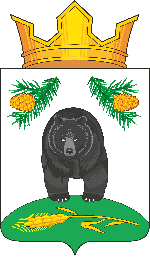 